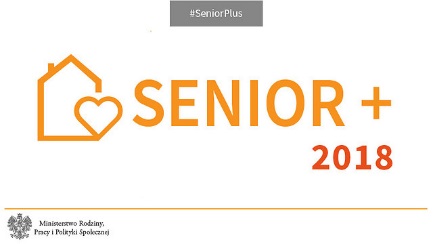 Zarządzenie Nr 40/2018z dnia  24.07.2018r.                                       Dyrektora Ośrodka Pomocy Społecznej w Nysiew sprawie powołania Komisji Rekrutacyjnej naboru na   stanowisko pracy:-  PEDAGOGW związku z realizacją projektu współfinansowanego  ze środków otrzymanych z budżetu państwa w ramach Programu Wieloletniego  ,, Senior + ’’  na lata 2015-2020, Edycja 2018                                                                                                                                                                                                    Moduł I ,, Utworzenie i wyposażenie placówki ,, Senior + ’’zarządzam co następuje:							§ 1Powołać Komisję Rekrutacyjną w składzie:Kamila Ferdyn		- Dyrektor 				 -przewodniczącyMarta Czuczman		- Z-ca Dyrektora			- członekBożena Szlempo		- Kierownik DUO			- członekMaria Chmielowiec		- Główny Księgowy			- członekIwona Salska			- Specjalista ds. Kadr			- sekretarz Komisji						§ 2Komisja działa od dnia  24.07.2018r. do dnia zakończenia procedury naboru na w/w  stanowisko pracy.						§ 3Zarządzenie wchodzi w życie z dniem  24.07.2018r.									Kamila Ferdyn									Dyrektor OPS w NysieZadanie współfinansowane ze środków otrzymanych z budżetu państwa w ramach Programu Wieloletniego                                      ,, Senior + ’’     na lata 2015-2020, Edycja 2018                                                                                                                                                                                                    Moduł I ,, Utworzenie i wyposażenie placówki ,, Senior + ’’